		Соглашение		О принятии согласованных технических правил Организации Объединенных Наций для колесных транспортных средств, предметов оборудования и частей, которые могут быть установлены и/или использованы на колесных транспортных средствах, и об условиях взаимного признания официальных утверждений, выдаваемых на основе этих правил Организации Объединенных Наций*(Пересмотр 3, включающий поправки, вступившие в силу 14 сентября
2017 года)_________		Добавление 89 — Правила № 90 ООН		Пересмотр 3 — Поправка 6Дополнение 6 к поправкам серии 02 — Дата вступления в силу: 25 сентября 2020 года		Единообразные предписания, касающиеся официального утверждения сменных тормозных накладок в сборе,
тормозных накладок барабанного тормоза и дисков
и барабанов для механических транспортных средств
и их прицеповНастоящий документ опубликован исключительно в информационных целях. Аутентичным и юридически обязательным текстом является документ: ECE/TRANS/ WP.29/2020/8.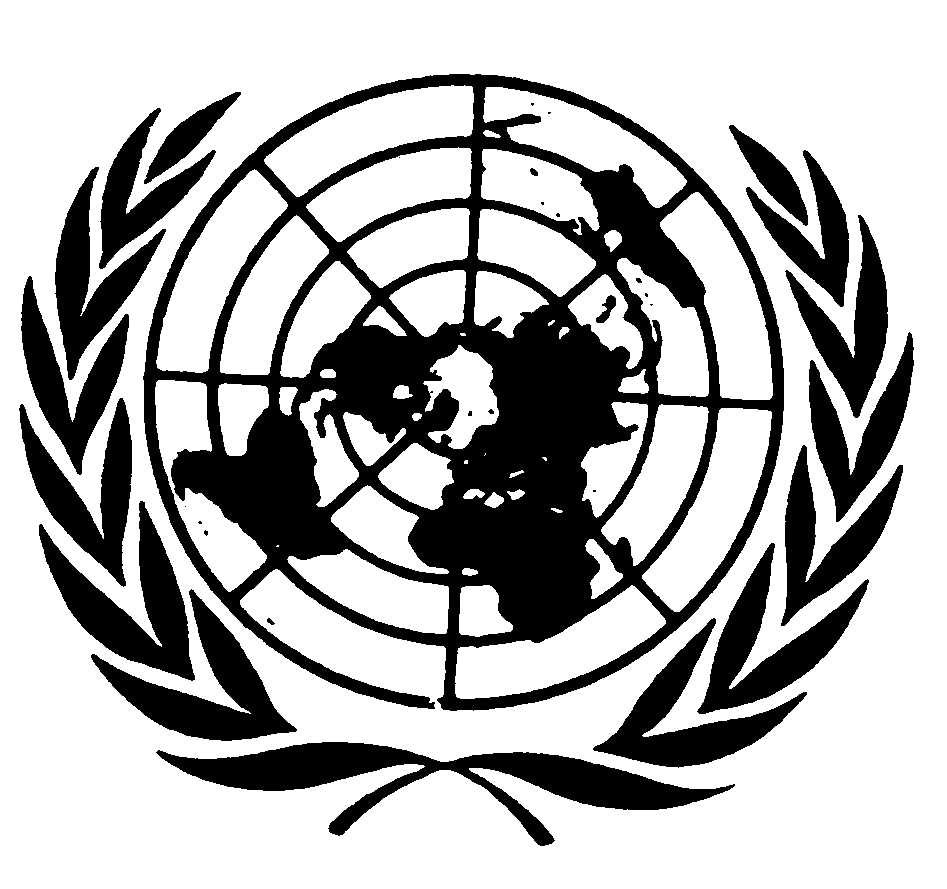 Пункты 2.1.4 и 2.1.5 изменить следующим образом:«2.1.4	“Код официального утверждения” означает ряд цифр, присвоенный Договаривающейся стороной данному изделию в результате оговоренного настоящими Правилами процесса официального утверждения, в формате, соответствующем пункту 4.2, и используемый в качестве знака официального утверждения на этом изделии.2.1.5		“Номер официального утверждения” означает номер, 	присвоенный Договаривающейся стороной коду официального 	утверждения, в формате, соответствующем приложению 4 к 	пересмотру 3 Соглашения 1958 года, который не проставляется ни 	на самом изделии, ни на этикетках, прикрепляемых к данному 	изделию или его упаковке».Пункт 2.3.3.4.1 изменить следующим образом:«2.3.3.4.1	“Эквивалентный тормозной диск для категорий M, N и O” — это сменный тормозной диск, который идентичен оригинальному тормозному диску в отношении всех размеров, геометрических характеристик, допусков и базовых конструкционных параметров и относится также к той же подгруппе материалов, что и оригинальный тормозной диск, определенный в пункте 5.3.3.2».Пункт 2.3.14 изменить следующим образом:«2.3.14	“Идентификационный номер футеровки тормозной накладки” определяет конкретный химический состав сменной тормозной накладки и тормозной накладки в сборе».Пункт 4 изменить следующим образом:		«4.	Официальное утверждение	…4.2	Каждой официально утвержденной сменной детали присваивают код официального утверждения и номер официального утверждения, причем последний в формате, соответствующем приложению 4 к пересмотру 3 Соглашения 1958 года. Код официального утверждения из четырех групп цифр:…4.2.3	следующий ряд цифр указывает изготовителя и идентификационный номер футеровки тормозной накладки, тип диска или тип барабана.Следующие после дроби цифры указывают:а)	тип колодки или опорного диска или конкретный размер в случае тормозных накладок барабанного тормоза;b)	испытуемую группу в случае сменного диска или сменного барабана.	Варианты, официально утвержденные в качестве испытуемой группы, перечисляют в добавлении к карточке сообщения:Пример:4.2.4	В случае тормозных накладок в сборе для транспортных средств категории L тормозным накладкам в сборе, относящимся к одной и той же группе, определенной в соответствии с приложением 7a, присваивают тот же код официального утверждения и тот же номер официального утверждения, которые присвоены репрезентативной тормозной накладке в сборе.4.3	Одна и та же Договаривающаяся сторона не может присвоить этот код официального утверждения и/или этот номер официального утверждения сменной детали другого класса/типа. Один и тот же номер официального утверждения типа и один и тот же код официального утверждения могут охватывать использование данной сменной детали на ряде различных типов транспортных средств.	…4.5.2	номера настоящих Правил, за которым следуют буква “R”, тире и код официального утверждения, проставляемые справа от круга, предписанного в пункте 4.5.1.4.5.3	В случае небольших деталей транспортных средств категорий L1, L2, L3, L4 и L5, когда код официального утверждения не может быть проставлен на одной строке при a = 8 мм, как это определено в приложении 2
к настоящим Правилам, на второй строке знака может быть проставлена часть кода официального утверждения начиная с ряда цифр, предписанного в пункте 4.2.3 выше....4.8	Замены предписанной требованиями настоящих Правил маркировки официального утверждения на уникальный идентификатор (УИ), указанный в приложении 5 к Соглашению 1958 года, не допускается».Пункт 5.3.4.1.1 изменить следующим образом:«5.3.4.1.1	В случае дисков должны обеспечиваться следующие максимальные значения:*  Неприменимо в случае плавающего диска.**  Значение Ra в соответствии со стандартом ISO 1302:2002.***  0,100 мм для максимальной прямолинейности “свободно плавающего” диска
(без эластичных ограничителей между ступицей и тормозным фланцем).****  Неприменимо для транспортных средств категорий L1, L2, L3, L4 и L5.*****  Отклонение центра отверстия, в соответствующих случаях, связано с процессом
изготовления».Пункт 6.2.2 и подпункты изменить следующим образом:«6.2.2	Маркировка	На каждый тормозной диск/барабан, официально утвержденный на основании настоящих Правил, наносится нестираемая маркировка, содержащая как минимум следующую информацию:6.2.2.1	наименование изготовителя или его торговая марка;6.2.2.2	код официального утверждения;6.2.2.3	…»Пункт 12, включить подпункты 12.4, 12.5 и 12.6 следующего содержания:«12.4	Начиная с официальной даты вступления в силу дополнения 5
к поправкам серии 02 к настоящим Правилам, ни одна из Договаривающихся сторон, применяющих настоящие Правила, не отказывает в предоставлении или признании официальных утверждений типа ООН на основании дополнения 5 к поправкам серии 02 к настоящим Правилам.12.5	До 1 марта 2021 года Договаривающиеся стороны, применяющие настоящие Правила, могут продолжать предоставлять официальные утверждения типа ООН на основании поправок серии 02 к настоящим Правилам без учета положений дополнения 5.12.6	Договаривающиеся стороны, применяющие настоящие Правила, могут продолжать распространять существующие официальные утверждения типа ООН на основании поправок серии 02 к настоящим Правилам без учета положений дополнения 5».Приложение 1А («Сообщение») изменить следующим образом, включив в него
две новые сноски 3 и 4:	«Приложение 1A		Сообщение	(максимальный формат: A4 (210 x 297 мм)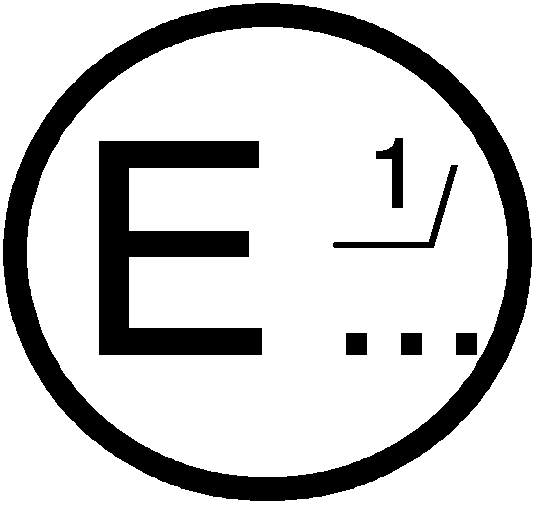 Касающееся2:	предоставления официального утверждения
распространения официального утверждения
отказа в официальном утверждении
отмены официального утверждения
окончательного прекращения производствасменной тормозной накладки в сборе или сменной тормозной накладки барабанного тормоза на основании Правил № 90 ООН.Код официального утверждения3		Официальное утверждение №4	1.	..._________________________	1	Отличительный номер страны, которая предоставила/распространила/отменила официальное утверждение или отказала в официальном утверждении (см. положения Правил, касающиеся официального утверждения).	2	Ненужное вычеркнуть.	3	В соответствии с пунктом 4.2 настоящих Правил.	4	В соответствии с приложением 4 к Соглашению 1958 года».Приложение 1B («Сообщение») изменить следующим образом, включив в него
две новые сноски 3 и 4:	«Приложение 1B		Coобщение(максимальный формат: A4 (210 x 297 мм))Касающееся2:	предоставления официального утверждения
распространения официального утверждения
отказа в официальном утверждении
отмены официального утверждения
окончательного прекращения производствасменного тормозного диска или сменного тормозного барабана на основании
Правил № 90.Код официального утверждения3		Официальное утверждение №4..............1.	..._________________________	1	Отличительный номер страны, которая предоставила/распространила/отменила официальное утверждение или отказала в официальном утверждении (см. положения Правил, касающиеся официального утверждения).	2	Ненужное вычеркнуть.	3	В соответствии с пунктом 4.2 настоящих Правил.	4	В соответствии с приложением 4 к Соглашению 1958 года».E/ECE/324/Rev.1/Add.89/Rev.3/Amend.6−E/ECE/TRANS/505/Rev.1/Add.89/Rev.3/Amend.6E/ECE/324/Rev.1/Add.89/Rev.3/Amend.6−E/ECE/TRANS/505/Rev.1/Add.89/Rev.3/Amend.62 November 2020________/____следующие после дроби цифры указывают испытуемую группу/колодку/опорный диск/ конкретный размер сменной деталиследующие после дроби цифры указывают испытуемую группу/колодку/опорный диск/ конкретный размер сменной деталиряд цифр указывает (изготовителя и) идентификационный номер футеровки тормозной накладки/тип сменной деталиряд цифр указывает (изготовителя и) идентификационный номер футеровки тормозной накладки/тип сменной деталиряд цифр указывает (изготовителя и) идентификационный номер футеровки тормозной накладки/тип сменной детали1 знак (A−D) указывает категорию сменной детали2 цифры указывают серию поправок (01−99)02CC00359/07248Испытуемая группа № 07248Тип № 00359Тормозной дискПоправки серии 02M1, N1, O1, O2, L6 и L7M2, N2, M3, N3, O3, O4L1, L2, L3, L4 , L5Отклонение толщины0,015 мм0,030 мм0,040 мм0,020 ммОтклонение толщины колодки (только для вентилируемых дисков)1,5 мм2,0 мм2,0 мм(****)Боковой износ фрикционной поверхности0,050 мм*0,15 мм*0,15 мм*0,150 мм***Отклонение центра отверстияH9H9H9D10 или H11*****Параллелизм колпака0,100 мм0,100 мм0,100 мм–Плоскостность опорной поверхности0,050 мм0,050 мм0,050 мм0,100 ммШероховатость фрикционной поверхности**3,2 мкм3,2 мкм3,2 мкм1,6 мкм